ΔΗΜΟΣ ΑΓΙΑΣ ΒΑΡΒΑΡΑΣ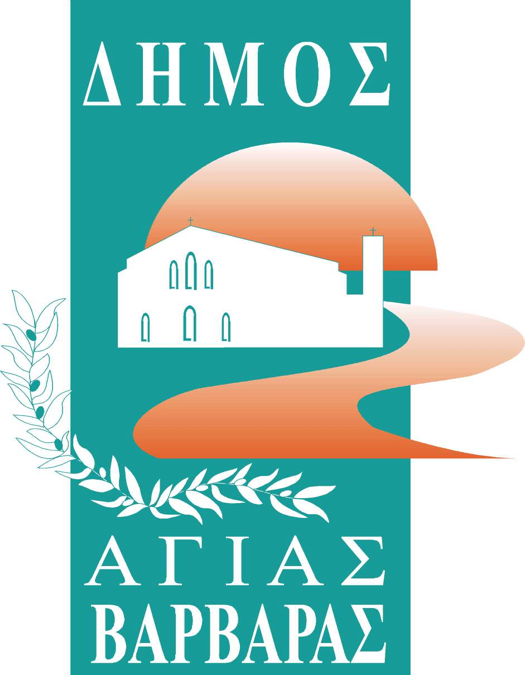      Γραφείο Τύπoυ                                                                           ΔΕΛΤΙΟ ΤΥΠΟΥ                                           22/01/2024Η ΑΓΙΑ ΒΑΡΒΑΡΑ ΑΝΑΠΛΑΘΕΤΑΙ, ΑΝΑΚΑΤΑΣΚΕΥΑΖΕΤΑΙ, ΠΡΟΟΔΕΥΕΙΈργα εκτελούνται σε μεγάλο τμήμα της πόλης μας, η οποία αναπλάθεται, ανανεώνεται, ομορφαίνει, ολοένα και περισσότερο, με σκοπό τη βελτίωση της ποιότητας ζωής των κατοίκων της Αγίας Βαρβάρας. Π.Π. Γερμανού, πεζόδρομος Πλούτωνος, Ραιδεστού και έπεται συνέχεια! Την ίδια στιγμή 8 παιδικές χαρές ανακατασκευάζονται, ενώ ακολουθούν 3 ακόμα μεγάλες πολυθεματικές και μία ακόμα μικρότερη. Δε σταματάμε λεπτό, δουλεύουμε για τη συνεχή πρόοδο της πόλης μας! 